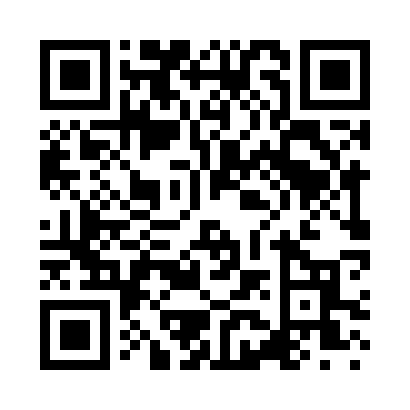 Prayer times for Ridge Mills, New York, USAMon 1 Jul 2024 - Wed 31 Jul 2024High Latitude Method: Angle Based RulePrayer Calculation Method: Islamic Society of North AmericaAsar Calculation Method: ShafiPrayer times provided by https://www.salahtimes.comDateDayFajrSunriseDhuhrAsrMaghribIsha1Mon3:385:261:065:118:4510:332Tue3:395:261:065:118:4510:323Wed3:405:271:065:118:4510:324Thu3:415:281:065:118:4510:315Fri3:425:281:075:118:4410:316Sat3:435:291:075:118:4410:307Sun3:445:301:075:118:4410:298Mon3:455:301:075:118:4310:289Tue3:465:311:075:118:4310:2810Wed3:475:321:075:118:4210:2711Thu3:485:331:075:118:4210:2612Fri3:505:331:085:118:4110:2513Sat3:515:341:085:118:4110:2414Sun3:525:351:085:118:4010:2315Mon3:535:361:085:118:3910:2216Tue3:555:371:085:118:3910:2017Wed3:565:381:085:118:3810:1918Thu3:575:391:085:108:3710:1819Fri3:595:401:085:108:3610:1720Sat4:005:411:085:108:3510:1521Sun4:025:411:085:108:3510:1422Mon4:035:421:085:108:3410:1323Tue4:045:431:085:098:3310:1124Wed4:065:441:085:098:3210:1025Thu4:075:451:085:098:3110:0826Fri4:095:461:085:088:3010:0727Sat4:105:471:085:088:2910:0528Sun4:125:481:085:088:2810:0429Mon4:135:491:085:078:2610:0230Tue4:155:511:085:078:2510:0131Wed4:175:521:085:078:249:59